Отчет о реализации программы воспитания муниципального общеобразовательного учреждения средней общеобразовательной школы №  42 за 2022-2023 учебный годАнализ воспитательной системы ОУГражданско-правовое и патриотическое воспитаниеРабота школьного музея.Существенный вклад в развитие системы патриотического воспитания вносит школьный музей. Его деятельность направлена на формирование у обучающихся средствами музееведения патриотического и нравственного чувства к истории и культуре своей Родины. Работа музея «Наше наследие» в 2022 -2023 учебном году велась в соответствии с программой и планом работы музея.Одним из направлений работы музея является  экспозиционная, просветительская работа. В течение года в музее проводились экскурсии, связанные с памятными датами.В школьном музее создана  экспозиция «Герои нашего времени», посвященная участникам СВО  https://t.me/mousosh42 . Частично обновлены основные экспозиции музея.Организована  выставка  художника – комсомольчанина, учителя изобразительного искусства школы   Душкина Д.И. « По дорогам былых времен…»  Городской конкурс школьных музеев" Наш школьный музей"- Диплом I степени. Ноябрь  2022 г. - Торжественная Линейка-открытие Мемориальной доски в честь Героев-выпускников Сергеева С., Фадеева В., Крыжевич И. совместно с представителями Всероссийской общественной организации ветеранов локальных войн и военных конфликтов «Боевое братство». Присутствовали семьи героев и участники СВО (Росгвардия)Городская краеведческая викторина «Первостроители» ( диплом 1 степени)Городской историко-краеведческого конкурса "Я-комсомольчанин" – ( участвовало 3 команды разных возрастных категорий; 1 место – средняя возрастная категория). Рождественские чтения - Диплом 2 степени. Городской конкурс «Наставник, покажи детям будущее» ( видеоролик урока и исследовательская работа «Положительное влияние педагога – залог успешного развития личности» - Диплом 2 степени.Всероссийский фестиваль музейных организаций "Без срока давности"- Сертификат участника. Городской этап Всероссийского конкурса школьных музеев - Диплом II степени.Городской Хакатон «Дорога памяти»- Диплом I степени.Директор музея Сахарных Т.В. награждена дипломом за качественную подготовку команды к городскому конкурсу интернет-экскурсий «Виртуальный Комсомольск»Проведение мероприятий, посвященных Памятным датам истории Отечества (основные моменты, количество мероприятий, охват детей), иные проекты и мероприятия, направленные на духовно-нравственное воспитание детей.Традиционные мероприятия: - День окончания Второй мировой войны – сентябрь; - День неизвестного солдата;- Вахта Памяти, а также дни воинской славы;-День Героев Отечества;- День полного освобождения Ленинграда от фашистской блокады.- День единых действий в память о геноциде советского народа нацистами и их пособниками в годы Великой Отечественной войны. Формы работы  различны: - музейные уроки, кинолектории,  устные журналы, уроки Героизма, уроки Мужества, акции и т.д.К 210- летию со дня победы русской армии в Отечественной войне 1812 г., Дню народного единства, Дню неизвестного солдата, в весенние каникулы проходила неделя «Музей и дети». Мероприятий за год: 55, охват детей   710 уч.Наименование патриотических клубов и объединений, организованных на базе школы Организация работы с ветеранами, поискового движения ;Под патронажем находится ветеран  педагогического труда Степанова Э.И., Моисеев В.Н.. Они приглашаются на школьные праздники, мастер-классы, поздравляют  с праздниками, с Днем рождения и др.;Количество проведенных мероприятий с представителями «Боевого братства», военкомата, участниками СВО - 3, количество представителей -1 Фахреев Иван Андреевич, участник СВООрганизация предметно-пространственной средыПеречислить основные мероприятия в данном направлении, школьные конкурсы:Воспитывающее влияние на ребенка осуществляется через такие формы работы с предметно-эстетической средой школы как: оформление школы к ключевыми традиционным мероприятиям (День Знаний, Новый год, День Защитника Отечества, День Победы и другие),оформление зоны лагеря дневного пребывания, мотивационные плакаты, уголок безопасности;размещение на стенах школы регулярно сменяемых экспозиций: творческие  работы школьников  ; фотоотчеты  об интересных событиях, происходящих в школе (проведенных ключевых делах ,интересных экскурсиях, походах, встречах с интересными людьми и т.п.);конкурсы рисунков знаменательным датам календаря, выставка фоторабот обучающихся, стендовые презентации по подготовке к ГИА и ЕГЭ, «Уголок безопасности», информационные стенды «Твоя будущая профессия», «Сдаем ГТО», уголок здоровья и др. озеленение пришкольной территории, разбивка клумб, реализация  проектов  «Школьный двор», «Цветочнаяклумба» и др. создание и поддержание в рабочем состоянии в вестибюле школы стеллажей свободного книгообмена, на которые желающие дети, родители и педагоги могут выставлять для общего пользования свои книги, а также брать с них для чтения любые другие; благоустройство классных кабинетов, осуществляемое классными руководителями вместе со школьниками своих классов, позволяющее учащимся проявить свои фантазию и творческие способности, создающее повод для длительного общения классного руководителя со своими детьми, оформление классных уголков; размещение в фойе школы теннисных столов, телевизора для демонстрации тематических презентаций,фильмов, фоторепортажей и др. Событийный дизайн–оформление пространства проведения конкретных школьных событий (праздников,церемоний,торжественныхлинеек,творческихвечеров,выставок,собраний,конференцийит.п.),создание фотозон к традиционным школьным праздникам, оформление входной группы(двери, окна фойе)в соответствии с различными событиями, с временем года, проекты «Новогоднее окно», «Окно Победы». регулярная организация и проведение конкурсов творческих проектов по благоустройству различных участков школьной и пришкольной территории: озеленение фойе и школьных коридоров (проекты «Зеленый подоконник», «Уютная школа»), высадка культурных растений, закладка газонов, создание инсталляционного декоративногооформления отведенных для детских проектов мест; проект «Давай раскрасим этот мир»( стрит-арт, граффити) на здании школы;акцентирование внимания школьников посредством элементов предметно-эстетической среды (стенды, плакаты, инсталляции) на важных для воспитания ценностях школы, ее традициях, правилах. Оформление стенда «Наши успехи».Размещение в фойе первого этажа всей необходимой информации для учащихся, родителей, гостей школы: стенды «Расписание уроков», «Внеурочная деятельность» ,«Жизнь школы», «Школьные новости», «Важная информация» и др.Организация событийного дизайна - оформление пространства проведения конкретных школьных событий: праздники «Болдинская осень»,  «День самоуправления» на день учителя,  День учителя, День Матери, «Последний звонок», выпускной вечер,  торжественные линейки, родительские собрания, научно-практическая конференция.     Перечислить основные мероприятия в данном направлении, школьные конкурсы и пр. Что сделано по созданию Центра ученических инициатив (приложить фото).	Центр ученических инициатив действует с 2012 года, располагается в музее, пополняется цифровой техникой, наглядностью.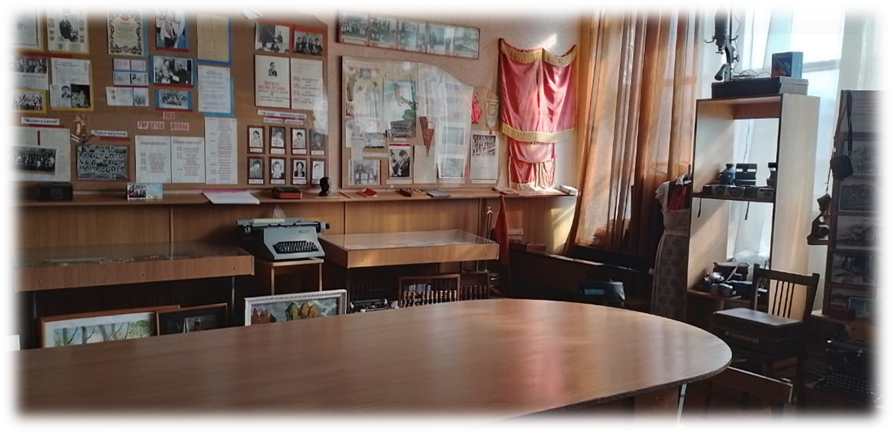 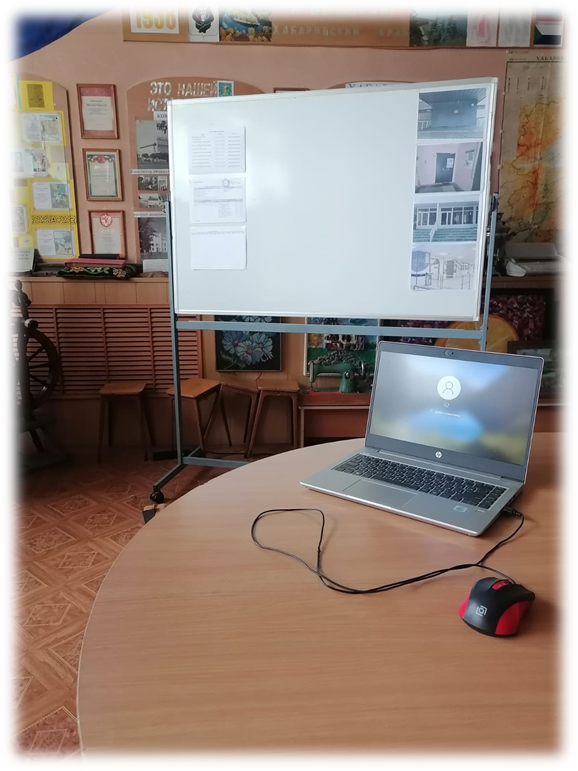 Организация внеурочной деятельности и дополнительного образованияОхват дополнительным образованием (%), меры по развитию системы дополнительного образования. Число детей с ОВЗ - 37, детей – инвалидов- 3. Из них охваченных дополнительными общеобразовательными программами-37/100%Экскурсии, походыОписание основных проектов и мероприятий, проведенных в школе. Коллективные традиции.Взаимодействие с родителями	Администрация школы привлекает родителей к управлению делами ОУ через Управляющий совет школы, заседания родительского комитета, классные родительские комитеты и собрания.	Протоколы классных  и общешкольных родительских собраний  имеются у каждого классного руководителя.Проведено два общешкольных родительских собрания на темы: «Семья и школа: взгляд в одном направлении.» (доклад  Северовой Н.А.) и «Проступки и их последствия. Взаимодействие школы и семьи по профилактике противоправного поведения» (доклад Марковой Т.В.), родители стали участниками следующих мероприятий:Выставка поделок из природного материала «Осенний калейдоскоп»,  ярмарка « Широкая Масленица», участие в онлайн акции  «Бессмертный полк», проведение мастер-классов, КВН между  командами учителей, учеников, родителей «Школьные годы чудесные», Торжественный праздник  « Последний звонок », «Выпускной вечер », спортивно-оздоровительных праздников «Папа, мама, я – спортивная семья»,  акции «Посади дерево» и др.В  учебном году родители принимали  активное  участие в организации и проведении:.Также родители приняли активное участие в проведении следующих мероприятий:Организация волонтерской работыУказать основные проекты, моменты, акции, в том числе, акции по помощи Специальной военной операции.В школе  организовано   3 отряда волонтёров. 1.Отряд «Милосердие». В течение   года ребята  отряда  были задействованы в акциях, имеющих гражданско-патриотическую направленность и социальную значимость.
• «Чтоб чувства добрые согрели» (поздравление пожилых людей)
• «Поздравь своего учителя» (поздравление педагогов – ветеранов педагогического труда)
• «Протяни руку помощи» (адресная помощь одиноким престарелым людям, детям войны, труженикам тыла, инвалидам)
• Акция, посвященная Всемирному дню борьбы со СПИДОМ « Красная ленточка».
• "Добро в каждый дом" - (Накануне праздника 9 мая ребята из ВО "Милосердие" побывали в домах, где живут труженики тыла или дети войны. Они поздравили их с праздником - Днем Победы).конкурс видеороликов,  посвящённый Дню инвалидов.Организация и проведение социальной акции «Тепло для героя» ( в поддержку бойцов  СВО)Организация и проведение социальной акции «Блокадный хлеб»2. Отряд «Эко-волонтеры» В рамках сетевого взаимодействия эко-волонтеры сотрудничают с Планетой Тайгой, ФГБУ « Земля леопарда», ФГБУ Комсомольский заповедник», ОО «Зооспас», «Эко-мир», Всероссийское общественное движение волонтеров экологов «Делай». Ребята волонтерского отряда создавали и распространяли информационно-тематические листовки, проводили конкурсы рисунков, организовывали и проводили субботники по очистке территории от мусора, организовали и провели акцию «Посади дерево» ( высадили деревья на территории школы), дважды стали победителями сбора макулатуры, приняли участие в городском эко-фестивале «Чистые игры».        3 волонтерский отряд из обучающихся 8-11 классов организует участие не только в общешкольных, но и городских, краевых и Всероссийских акциях. Так ребята приняли участие в акциях посвященных Дню матери,  «Сотвори новогоднее чудо», «Мы вместе»,  «90 пятёрок к 90-летию гражданской обороны», «Память поколений», «Марш парков» и др. Волонтеры организуют сбор необходимых вещей для Дома Малютки ( памперсы, средства личной гигиены, игрушки)Организация самоуправления обучающихся.Локальный акт школы, регламентирующий организацию ученического самоуправления: «Положение о совете обучающихся»Количество участников в УС: 880Количество участников в активе ОУС: 40Число проведенных мероприятий/охват детей: 44/100%Интересные проекты, реализованные учениками в 2022-2023 учебном году:Организация и проведение Дня Самоуправления в День Учителя ( школьная традиция), День Матери, Смотр песни и строя, участие в городской игре «Движ», Новогодние утренники, Последний звонок.Российское движение детей и молодежи «Время первых» Количество членов РДШ  - 250Перечислить проекты, в которых приняли участие РДШРабота школьного медиа центраПрофилактика и безопасность Профилактика детского дорожно-транспортного травматизмаВ школе 838 обучающихся 1-11-х классов. Придавая важное значение деятельности всех участников учебно-воспитательного процесса по предупреждению детского дорожно-транспортного травматизма, педагогический коллектив  ведет свою работу в тесном контакте с работниками ГИБДД и родителями, совершенствуя формы и методы изучения детьми ПДД и их пропаганды.Динамика ДТП с участием несовершеннолетних за три года2020 – 2021г – 0; 2021-2022 г  - 0;2022-2023 г – 0.Принимаемые меры по профилактике детского дорожного травматизма-Проведение профилактических мероприятий в рамках операций «Внимание – дети!», «Безопасные каникулы».-Участие в муниципальном этапе соревнований обучающихся «Безопасное колесо»- Участие обучающихся в соревнованиях «Школа безопасности», -Организация и проведение  профилактической акции «Светоотражающие предметы носи, чтоб не случилось с тобою беды!»,-Участие в городской акции для учащихся 1-х классов «Посвящение в пешеходы», -Проведение соревнований, конкурсов плакатов, рисунков, слоганов по безопасности дорожного движения, -Проведение работы с родителями (законными представителями) по формированию правового сознания, предупреждению детского дорожнотранспортного травматизма.     3.  Эффективность использования интернет ресурсов при формировании навыков          безопасного поведения на дорогах Газета "Добрая дорога Детства"(www.dddgazeta.ru) ;Сайт  "Безопасность для всех"(http://www.doroga.renault.ru)Игровой сайт "Нам дорогу" (http://namdorogu.ru)Журнал "Веселые медвежата"(http://www .medvejata.ru/izdatelstvo/Охват мероприятиями по безопасности составил 100% обучающихся.Организация работы по профилактике экстремистских настроений Информация о проделанной воспитательной работе по противодействию идеологии терроризма и экстремизмаВ целях реализации государственной политики в сфере противодействия экстремизму и терроризму большое внимание уделялось профилактике экстремизма и терроризма.	В течение всего учебного года согласно плану по профилактике экстремистских проявлений проводились мероприятия, способствующие развитию правовой культуры учащихся, толерантности, воспитанию цивилизованного правосознания, уважения к закону, привычек правомерного поведения, а также формированию оптимального поведения учащихся в экстремальных условиях.	По плану проводились тренировочные упражнения по эвакуации учащихся и работников школы по сигналу «тревожной кнопки».	В 3-10 классах классными руководителями были проведены-беседы по разъяснению прав и обязанностей учащихся «Твои права» ;-мероприятия, посвященные Дню толерантности;-информационные классные часы «День народного единства и примирения»;-информационные пятиминутки;-беседы  «День солидарности в борьбе с терроризмом»;-классные часы по темам «Дорогою мира и добра», «Нет терроризму», «3 сентября – День памяти детей Беслана», «Мир без конфронтаций.Учимся решать конфликты»-лекции по темам: «Терроризм и его проявления», «Великая должность – быть на Земле человеком», «В семье единой».	Среди учащихся 8-9 классов проведен конкурс «Знаток Конвенции о правах ребенка»;	В школьной библиотеке оформлена выставка «Знаешь ли ты закон?»	3 сентября были проведены траурные мероприятия, посвященные годовщине трагических событий в Беслане. Во всех классах прошли классные часы «Эхо Бесланской печали…». Была организована выставка рисунков «Терроризму НЕТ!», на которой выставлены рисунки учащихся 5-9 классов.	Проведены семинары с учителями и родительские собрания по вопросам профилактики правонарушений подростков, экстремизма, формирования толерантного сознания детей и молодежи.		Периодически замдиректора по безопасности проводятся инструктажи:-инструктаж персонала при обнаружении предмета, похожего на взрывное устройство;-инструктаж персонала при поступлении угрозы террористического акта по телефону.	Вся работа школьного коллектива была направлена на создание разумных условий для духовного и физического существования учеников. Изучали инструкции «Антитеррористические мероприятия», правила поведения при обнаружении взрывных устройств, поведение при захвате заложников с обучающимися и педагогами.  В школе существует система проведения тематических инструктажей в 1–11 классах в рамках классных часов:- по правилам пожарной безопасности;- по правилам электробезопасности;- по правилам дорожно-транспортной безопасности;- по правилам антитеррористической защищенности.- по правилам безопасности на воде и на льду;- по правилам безопасности на спортивной площадке;- по правилам безопасности при обнаружении взрывчатых веществ и подозрительных предметов;- о поведении в экстремальных ситуациях;- по правилам безопасного поведения на железной дороге;- по правилам поведения во время каникул.Организация работы по противопожарной безопасности (не более 1 стр)Экологическое воспитаниеКоличество программ, формирующих экорациональное поведение  - 1 шт.Охват детей – 35 человекВ школе функционирует  отряд «Эко-волонтеры».В рамках сетевого взаимодействия эко-волонтеры сотрудничают с Планетой Тайгой, ФГБУ « Земля леопарда», ФГБУ Комсомольский заповедник», ОО «Зооспас», «Эко-мир», Всероссийским общественным  движением  волонтеров экологов «Делай». Ребята волонтерского отряда создавали и распространяли информационно-тематические листовки, проводили конкурсы рисунков, организовывали и проводили субботники по очистке территории от мусора, организовали и провели акцию «Посади дерево» ( высадили деревья на территории школы), участвовали во Всероссийской акции «Миллион – Родине!» по  сбору макулатуры, приняли участие в городском эко-фестивале «Чистые игры». Проводятся экологические уроки методистами Комсомольского заповедника, инструкторами детского эко-клуба «Могу». Руководитель Всероссийского экодвижения «Делай» Дмитрий Болдырев провел урок, посвященный переработке бумажных отходов.Учащиеся начальной школы и 5-х классов посетили Комсомольский заповедник с целью знакомства с охраняемыми природными территориями, с растениями и животными, занесенными в Красную книгу. Приняли участие в международной акции «Сад Памяти» в память о погибших в годы ВОВ. Обучающиеся принимают участие во всех городских мероприятиях экологической направленности. Сдали ЭкоГТО, заняв 3 место. В городском  хакатоне «Экология – Безопасность» заняли 3 место, ребята изобрели прибор для очистки воды в походных условиях, апробировали его  и представили на суд жюри результат очистки воды.Физическое воспитаниеИнформация о кружках физкультурно-спортивной направленностиИнформация о Школьных Спортивных клубах	Социальное партнерствоОписать наиболее значимый и удачный опыт проведения совместных мероприятийСистема поощрения успешности и развития талантов и способностей детей и педагоговВ течение года  на линейках в конце четверти  поощряются учащиеся-призеры за текущие мероприятия. Знаменная тройка выносит флаг РФ.Всего за год поощрено 750 учащихся и 36 педагогов.Рейтинг активности классовКаждую четверть ведется мониторинг активностей классов, итоговый балл является рейтинговым. По ним составляется рейтинг за год, победители награждаются   в конце года на итоговой линейке.Мониторинг реализации программы воспитанияМониторинг активностей учитывает участие детей и педагогов в мероприятиях, Всероссийского (Международного), Краевого (регионального) и муниципального уровней.ГодыКоличество классовв них детейиз них наставниковколичество классных руководителейиз них наставников2022-20233188103112021-2022318380311динамика-+ 43---Название ВПК, ВПО, отряда Охват детейФИО руководителяДостижения за 2022-2023 годВПК---ВПО «Монолит»25Поляков Егор Сергеевич-3 место в  городском турнире по лазертагу-2 место в городском конкурсе «Защитница России»-2 место в городской военно-спортивной игре «Ракета»-участие в городском военно-патриотическом фестивале «ПриZыв»- участие в городских соревнованиях по пожарно-спасательному спорту «Золотая штурмовка»  ( индивидуальные побды в различных номинациях)-участие в открытом межрайонном фестивале туристско-спортивных клубов «Движение без границ» ( 2 место в ориентировании)- участие в городской игре «Сильные люди»- Участие в конкурсе знаменных троек «Выше знамена России»Отряд «Милосердие», «Забота»26Маркова Татьяна ВикторовнаОказание адресной помощи ветеранам педагогического трудаВолонтерское объединение «Мы вместе!»120Маркова Татьяна ВикторовнаУчастие в волонтерских акциях-«Весенняя неделя добра»-«Миллион Родине»-«Окна Победы»-Проведение экологических уроковОтряд «Волонтеры информационного общества»4Зверкова Дарья СергеевнаОбучение компьютерной грамотности 2 пенсионеров6.	Отряд школьного с/у «Алые паруса»35Маркова Татьяна Викторовна-Участие в городском семинаре «Эффективные практики наставничества»-Победители в номинации «Социальный креатив» городского лидерского марафона «Время действовать!»-2 место в городском лидерском марафоне «Время действовать!»ГодыЧисло кружков дополнительного образования /в них детейЧисло кружков дополнительного образования /в них детейЧисло кружков дополнительного образования /в них детейЧисло кружков дополнительного образования /в них детейЧисло кружков дополнительного образования /в них детейЧисло кружков дополнительного образования /в них детейтехническоеестественнонаучноехудожественноеспортивноесоц-гуманитарноетуристско-краеведческое2022-20232122412021-2022211241динамика+1ГодыНаименование мероприятийНаименование мероприятийНаименование мероприятийНаименование мероприятийНаименование мероприятийНаименование мероприятийпоходыв них детейэкскурсиив них детейиные мероприятияв них детей2022-20234450156718263682021-2022317654365623327динамика+13+264+16+62+3+41Кружков, секций, классных часов;60% В работе родительских комитетов классов;40%В традиционных школьных мероприятиях60%В укреплении материально-технической базы школы80%  В социологических опросах, направленных на выявление степени удовлетворенности родителей процессом и результатами учебно-воспитательного процесса в школе, выявление образовательных потребностей и индивидуальных особенностей различных категорий семей76%Торжественная линейка, посвященная Празднику День Знаний;90%Школьных мероприятиях : Ярмарки, Осенний бал «Болдинская осень», Смотр  строя и песни, день Матери, «Болдинская осень»63%Новогодний вечер89%торжественная линейка, посвященная Празднику Последнего звонка50%Благоустройство  школы.30%Информация о регистрации первичной организации РДДМдетей в организацииФИО руководителяиная информациязарегистрирована +250Вильская Я.А.-Организация Дня здоровья 5-6 классыОрганизация Дня зоровья 7-8 классы Организация Дня здоровья 9-11 классыОрганизация и проведение Дня здоровья «Огневой рубеж»Организация поднятия флагаОрганизация Дня учителя, День самоуправленияОрганизация Конкурса рисунков "Своих не бросаем"Организация  концерта ко Дню Матери Акция «Человек собаке друг»Организация и проведение Новогодних утренников «По следам Деда Мороза» Квест "Новогодний коллейдоскоп" 5-6 классыКонкурс рисунков "Безопасный труд глазами детей" Акция « Тепло для героя»Акция "Рисунок солдату"Акция "Рисунок для мамы" посвященная 8 марта Участие в городской интеллектуальной игре Движ Акция «Белая Ромашка»Участие в городском лидерском Марафоне «Время действовать!»Название школьного СМИ, медиацентрадетей в центреФИО руководителяиная информация«Территория  школы  42 »15Зам. директора по ВР Маркова Т.В.Трансляция опыта в VK, Одноклассниках, в Телеграмм, в школьном аккаунте№ п/пМероприятияСрокиОтветственные1Совещание с классными руководителями по проблемам профилактики детского дорожно-транспортного травматизма28.08.2022О.Н.ГолозубоваТ.В.МарковаИ.П.Беленко2Проведение месячника по обеспечению безопасности дорожного движения, профилактической акции «Внимание – дети!»01.09-30.09.22Т.В.МарковаИ.П.БеленкоР.В.Душкина3Проведение инструктажа по технике безопасности, правилам дорожного движенияВ течение годаИ.П.БеленкоКл.руководители4Ознакомление учащихся с безопасным маршрутом следования в школу01.09-30.09.22Кл.руководители5Проведение классных часов «Правила движения достойны уважения»01.09-30.09.22Кл.руководители6Смотр-конкурс информационных уголков по безопасности дорожного движения01.09-30.09.22Т.В.МарковаИ.П.Беленко Р.В.ДушкинаКл.руководители7Проведение цикла бесед по ПДД с инспектором ГИБДДВ течение годаИ.П.БеленкоКл.руководители8Проведение игры по станциям «Мир ПДД» для учащихся начальной школы01.09-30.09.229Проведение викторины  «Дорожный знак» для учащихся 5-7 классов01.09-30.09.22А.Е.Сахарных10Просмотр тематического спектакля в ТЮЗе(1-4 классы)По плануТ.В.Маркова Кл.руководители11Проведение родительских собраний «Безопасность детей на дорогах» По плануТ.В.Маркова Кл.руководители12Работа отряда ЮИД «Дорожные знаки»В течение годаР.В.Душкина13Подготовка учащимися обращения к водителям и пешеходам о соблюдении Правил дорожного движения как гарантии безопасности детейВ течение годаР.В.Душкина14Проведение конкурса рисунков «Дорога глазами детей» для учащихся начальной школы и пятиклассниковноябрьКл.руководителиД.И.Душкин15Проведение конкурса плакатов с использованием компьютерной графики «Я и дорога»( 6-11 классы)декабрьКл.руководители Р.В.Душкина16Патрулирование совместно с инспектором ГИБДД близлежащих улиц. Выпуск листовок по итогам патрулирования1 раз в четвертьР.В.Душкина 17Проведение занятий с медицинским работником школы: оказание первой медицинской помощи при ДТП1 раз в четверть Р.В.Душкина18Подготовка к участию в краевом конкурсе «Безопасное колесо»В течение года Р.В.Душкина19Участие в краевом конкурсе «Безопасное колесо»майР.В.Душкина20Размещение информации о работе по профилактике дорожного травматизма на сайте школыВ течение года Р.В.ДушкинаОбразовательная организацияНазвание мероприятияОхват родителейОхват детейДата проведенияМОУ СОШ 42Стенд 1 этажВ течение годаМОУ СОШ 42Конкурс фоторабот «Мы разные, но мы вместе!»6428.01.2023МОУ СОШ 42Проведение профилактических бесед работниками правоохранительных органов по профилактике правонарушений, противодействию терроризму и экстремизму.135Просветов Д.С. ФПС ГУ МЧС РоссииМОУ СОШ 42Дискуссия для учащихся 9-10 кл по теме «Коррупция: иллюзия или реальность»1073 четвертьМОУ СОШ 42Рассмотрение на родительских собраниях вопросов, связанных с противодействием экстремизму: «Современные молодежные течения и увлечения», «Ещё раз о толерантности», «Интернет и безопасность»650-3 четвертьМОУ СОШ 42Проведение мероприятий в рамках «День защиты детей».17301.06.2022МОУ СОШ 42Тренировочная эвакуация 834апрельНаименование кружка физкультурно-спортивной направленностиКак организована деятельность кружка (доп программа или внеурочная, или доп сетевая)ФИО руководителяохват детейМероприятия краевого, всероссийского, городского и школьного уровня, в которых принимали участие детиШахматыВнеурочная деятельностьСухачева Л.Н.30Городской шахматный турнир (выход в финал)ВолейболВнеурочная деятельностьШарыпаев Е.С.30Участие в городских соревнованиях по волейболуБаскетболВнеурочная деятельностьШарыпаев Е.С.30-ГимнастикаВнеурочная деятельностьКостенец Я.А.120Сдача ГТОДвижение навстречу ГТОВнеурочная деятельностьДушкина Р.В.30Сдача ГТО, участие в Президентских спортивных играх, 4 местоШкола мяча Внеурочная деятельностьШарыпаев Е.С.30Соревнования по игре «Снайпер» (муниципальный), соревнования по игре «Пионербол» (школьный), соревнования по игре «Перестрелка» (школьный), соревнования по игре «Ринго-Ринго» (школьный), эстафеты для мальчиков «Вперёд, мальчишки!», подвижные эстафеты для девочек «А ну-ку, девочки», «Старты надежд» (муниципальный).Наименование ШСККак организована деятельность ШСК (доп программа или внеурочная, или доп сетевая)ФИО руководителяохват детейМероприятия краевого, всероссийского, городского и школьного уровня, в которых принимали участие детиСпортивный клуб «Дракон» ( кекусинкай карате)Программа дополнительного образованияБойко С.А.80- Первенство и Чемпионат Хабаровского края по кекусинкай (28 участников; 21 человек заняли призовые места)- 30й Чемпионат и Первенство ДФО ( 25 участников, 21 человек -  победители и призеры)-26-й Кубок России и Всероссийские соревнования по Киокусинкай ( Новосибирск) ( учствовало 7 спортсменов, 3 принесли Клубу победу)-10-й юбилейный кубок «Дракона», открытый чемпионат и первенство города по кекусинкай карате.-Межрегиональные соревнования «Надежды России 2023» г.Москва-Открытое Первенство Приморского края по киокусинкай  г .Влдивосток ( 27 человек – участники, 16 – победители и призеры)-Первенство г.Комсомольска-на-Амуре по киокусинкай ( участвовали 33 спортсмена, победители и призеры -28 человек)Наименование организации, с которой сотрудничаетеВремя проведения мероприятийМероприятия, которые совместно проведеныАмурская епархия РПЦ2 декабря 2022г.Участие в чествовании матерей выпускников, погибших в ходе СВО в образовательном центре Амурской Епархии.Конкурс «Пасхальная открытка участнику СВО»Участие в городском конкурсе «Рождественские чтения»Амурский гуманитарно-педагогический государственный университетВсероссийский марафон «Поделись своим знанием» ( беседа на тему «Как научиться подчиняться самому себе или зачем человеку самодисциплина» ) Встреча учеников  10а с кандидатом педагогических  наук, доцентом, заведующей кафедрой педагогики профессионального образования ФГБОУ ВО «Амурского гуманитарно-педагогического государственного университета»  Анкудиновой Еленой Владимировной.Институт Конфуция при АмГПГУ «Праздник середины осени»Фестиваль Наук. Битва Роботов.Этнографический квест «Дорогами Дерсу»Мастер-класс на кафедре истории и юриспруденции, посвященный традициям народов Нижнеамурья.Выход на премьеру «Война глазами детей»Каникулярные школыНаучно-практическая конференция «Шаг в науку» ( победители 1,2,3места)Профориентационные мероприятия.ДТДиМ, детский центр «Дземги»2 четверть3 четвертьПришкольный лагерь в каникулярный периодУчастие в городских мероприятиях на базе ДТДиМ:городской конкурс знатоков ко Дню Конституции; городской конкурс «Выше знамена, Россия!»Участники образовательной программы «Школа будущего педагога»Игра – квест «КОСМОСтарт»(3 место)1 этап Городского фестиваля профильных классов «Время выбирать. Квиз Профессии»Городской экологический фестиваль «День Птиц»Студия «Бенефис» премьеры «Выпускной», «8 марта в 7А», «Я хочу в школу!»Митинг в поддержку Вооруженных сил;«Аномальный турнир»Открытый городской лидерский марафон «Время действовать!»;Посещение бассейна, культурных мероприятий и др.ЦГБ им. Н.Островского1 четверть15.11.20223 четвертьПришкольный лагерь в каникулярный периодДень Женственности ( хореографический проект «ЯНАСЦЕНЕ»Квест «В поисках волшебного цветка», мастер-класс «Интерактивная тетрадь»Мероприятие «Кто много читает – тот много знает»«Широкая Масленица»Творческая мастерская «Калейдоскоп»Литературная гостиная «Возьми книгу»Киноклуб «Капелька доброты», мастер-классы, игры, квесты и др.Городской краеведческий музей1 четверть2 четвертьПрезентация выставочного проекта «Экспедиция длинною в жизнь»Экскурсии в рамках городского конкурса «Я -  комсомольчанин» «Фронтовые экспонаты»«Школа прошлого»Выставки восковых фигурГородской музей изобразительных искусствВыставка «Лики России»Выставка «С иголочки»;«Ночь искусств»«Битва за Сталинград»КВЕСТ «Я вдохновенно Пушкина рисую» (6 июня)«Сражения и герои Отечественной войны 1918 года»Драматический театр1 четверть2 четверть4 четвертьОткрытие виртуального концертного зала.Литературный фестиваль «Писатели родного края – 2022»«Ночь перед Рождеством», «Принцесса на горошине» ( гастроли Драмтеатра г.Благовещенска)«Старший сын»«Театральное закулисье»«Кот в сапогах»«Гумилев и Ахматова»«Инкогнито»Писательская организация им. Г.ХлебниковаКонкурс чтецов «Россия в сердце моем» (1-11 классы). Встреча с поэтами, членами СП РФ Литвиненко Е.В.; Мозговой В.Л.ЦВР «Юность»Участие в городской и ителлектуально-развлекательной викторине «КиноКВИЗ» 3 местоГородская игра квиз «ЗОЖжем»Городской конкурс чтецов «Защитникам Отечества посвящается»;Городской конкурс детских изобретений и их идей в рамках Всемирного дня детских изобретений.Прощание с букварем.Акции «Рисунок солдату», «Письмо солдату», «Посылка солдату»Акция «Белая ромашка»Росгвардия24.10.2022Линейка – открытие Мемориальной доски выпускникам – героям СВО Сергееву С., Фадееву В., Крыжевич И. МБОУ ДО КванториумКраевой Хакатон Регионального развития , посвященный Дню рождения Хабаровского края;Открытые межрайонные соревнования по авиационным комнатным моделям, посвященные Дню Защитника Отечества;Городской двухмесячник «Дни защиты от экологической опасности»Городская экологическая акция «Марш парков»Городская экологическая операция «Первоцветы»Городская экологическая операция «Встречай пернатых друзей»Городской Хакатон «Дорога памяти» 1 местоДворец культуры Железнодорожников«Путешествие в город спасателей».Мероприятие «МЧС 90 лет»Посвящение в первоклассникиДК «Алмаз»11 Региональный конкурс «Танцевальная галерея»МероприятиеУчастники Ответственный педагог - наставникРезультат Всероссийский (Международный) уровеньВсероссийский (Международный) уровеньВсероссийский (Международный) уровеньВсероссийский (Международный) уровеньВсероссийский кросс Нации6В Докучаева СофияУчитель физкультуры Сухачева Л.Н.II местоВсероссийская акция «Расул Гамзатов глазами детей»Троилина Дарья, учащаяся 8Б классаУчитель русского языка и литературы Маркова Т.в..Всероссийский конкурс школьных музеев (городской этап)Руководитель школьного музея Сахарных Т.В.Руководитель школьного музея Сахарных Т.В.Диплом участникаВсероссийский фестиваль музейных организаций "Без срока давности"- Руководитель школьного музея Сахарных Т.В.Руководитель школьного музея Сахарных Т.В.Сертификат участникаКраевой (Дальневосточный) уровеньКраевой (Дальневосточный) уровеньКраевой (Дальневосточный) уровеньКраевой (Дальневосточный) уровеньВФСК ГТО3А Наточеев АртемУчитель физкультуры Сухачева Л.Н.I местоДальневосточный фестиваль хореографического искусства г. ХабаровскТанцевальная студия «Янасцене»:Руководитель студии Вильская Я.А.1 местоКраевой проект «День зимних видов спорта»Учитель физкультуры Сухачева Л.Н.II местоМуниципальный (Городской) уровеньМуниципальный (Городской) уровеньМуниципальный (Городской) уровеньМуниципальный (Городской) уровеньГородской историко-краеведческий проект «Я – комсомольчанин» (возрастная категория 7 – 8 классы)Команда 7-8 кл.Руководители:Маргавцева О.Л.Андреева С.В.Диплом участникаДиплом за 2 местоГородской Хакатон «Дорога Памяти»Джагиев ТимурРуководитель Душкин Д.И.I местоРождественские чтения Ступенко АлександраРуководитель Сахарных Т.В.Диплом за 2 местоГородской конкурс «Наш школьный музей»Команда 9В классаРуководитель Сахарных Т.В.I местоВоенно-спортивная игра «Ракета»Команда 8В классаРуководитель ВПК Поляков Е.С.3 местоГородской конкурс «Защитница России»11А Ашрафова ДжунайРуководитель ВПК Поляков Е.С.2 местоСоздание проекта «Буккроссинг в школе»10А Марко Равиль10А ЖдановМаратЗам. директора по УВР Самаркина Е.Ц.Реализация проекта в рекреации 3 этажаГородской фестиваль «НОУфест»10АЗам. директора по УВР Северова Н.А.II местоФестиваль профильных классов «Время выбирать»11АКлассный руководитель Лисица М.Д.участиеТворческий конкурс «Пасхальная открытка участнику СВО на Донбассе»Душкин Д.И.I местоII местоIII местоГородской конкурс «Знатоки конституции РФ»Команда 11А Учитель истории Дмитриев А.Е.Диплом участникаГородской конкурс «Экспедиция по Новогодним традициям»4Г Команда  Кл. руководитель Саяпина Н.П..II местоГородская игра-квест «КОСМОСтарт»3А Команда  Кл. руководитель Симакова Е.И.Диплом участникаГородской конкурс «Аномальный турнир»7АКлассный руководитель Бакулина Е.М.I местоПрезидентские спортивные игры Сборная команда учеников 8-х классовУчитель физкультуры Душкина Р.В.4 местоВсероссийский День ходьбы Учитель физкультуры Сухачева Л.Н.Участие Городские соревнования по шахматам «Шахматный прорыв»Учитель физкультуры Сухачева Л.Н.Выход в финал Городская экологическая операция «Первоцветы»5Б классКл. руководитель Северова Н.А.Городской экологическая акция «Встречай пернатых друзей»3А классКл. руководитель Симакова Е.И.Городская экологическая акция «Марш парков» в рамках Всероссийской акции «Марш парков»Команда 8а классаКл. руководитель Маргавцева О.Л.Благодарность за активное участиеПоказатели достижения воспитательных результатов по направлениямМероприятия, проведенные в рамках РДДМПоказатели достижения воспитательных результатов по направлениямМероприятия, проведенные в рамках РДДМПоказатели достижения воспитательных результатов по направлениямМероприятия, проведенные в рамках РДДМПоказатели достижения воспитательных результатов по направлениямМероприятия, проведенные в рамках РДДМГородской слет ученического с/у«Вектор успеха»Маркова Т.В.Свидетельство ДТДиМГородской смотр - конкурс лучших инициатив и практик «Территория успеха»Маркова Т.В.Диплом за активное участие Городской конкурс на лучшее новогоднее оформление «Новый год - на порог»Волонтеры 1 – 11 классовДушкина Р.В.УчастиеРазвитие  детского образовательного туризмаРазвитие  детского образовательного туризмаРазвитие  детского образовательного туризмаРазвитие  детского образовательного туризмавыезд в г. Амурск 1-4 класс /12 классных коллективовКл.руководители.Ботанический садПоездка в г. ВладивостокБюро молодежного туризма «Спутник»Биленко И.П.Цеган К.СТур «Владивосток исторический»Исторический парк «Россия-моя история», Музей-Подводная лодка С-56, о.Русский Океанариум, Зоопаркпоездка в Пастораль10А, 8А, 9В, 8ВКл. руководителиАктивный отдых: скалодром, бассейн, веревочный курс и т.д.поездка в г. Санкт-Петербургпоездка Санкт-Петербург-МоскваМеждународный туроператор «Иста»5а,5в,10аМаркова Т.В.Голозубова О.Н.Лисица М.Д.Петербург КультурныйПоездка во Владивосток\Международный туроператор «Иста»10АКл.рук.Лисица М.Д.Поездка в, п. Солнечный5в,6вКл.рук. Маркова Т.В.о.Хрустальноемузей КамняРабота  с одаренными детьмиРабота  с одаренными детьмиРабота  с одаренными детьмиРабота  с одаренными детьмиВСОШ англ язТурбина СМуниципальныйПризерВСОШ рус.язТурбина С	Муниципальный	ПобедительВСОШ биологияРеснянская АМуниципальныйПризерВСОШ Англ. язТурбина СРегионУчастникВСОШ рус.язТурбина СРегионУчастникКраевой творческий конкурс «Славяская память»Гринько МРегионУчастникГородская олимпиада школьников по ИЗОКурочкина ЕМуниципальный	УчастникГородской конкурс « Знатоки Конституции Российской  Федерации»Стародубов М., Фролова Е., Прошин В., Селина С., Жукова Е.)МуниципальныйПобедительМежрайонная олимпиада по истории и обществознанию, Посвященная Году науки и технологий Фролова Е., Прошин В.РегионДиплом участникаВОЛОНТЕРСТВОВОЛОНТЕРСТВОВОЛОНТЕРСТВОВОЛОНТЕРСТВОФорум детских и молодежных объединений организаций ХК «Амур»ВолонтерскаяАкция «Тепло для героя»Лидер совета старшеклассников Медведь КонстантинЗам.директора по ВРСвидетельство Форум соавторов движения детей и молодежи ХК «В движении»Благодарность за активное участие с занесением в волонтерскую книжкуАкция «Своих не бросаем!» I этап: письма, сочинения, рисунки, открыткиЗам.директора по ВРБлагодарность за активное участие с занесением в волонтерскую книжкуВолонтерскаяАкция «Белая ромашка»Учитель технологии Душкина Р.В.Благодарность за активное участие с занесением в волонтерскую книжкуВолонтерскаяакция «Человек собаке друг»Благодарность за активное участие с занесением в волонтерскую книжкуВолонтерскаяакция «Тележка добра» .Благодарность за активное участие с занесением в волонтерскую книжку